Summer 2018 Mission Trip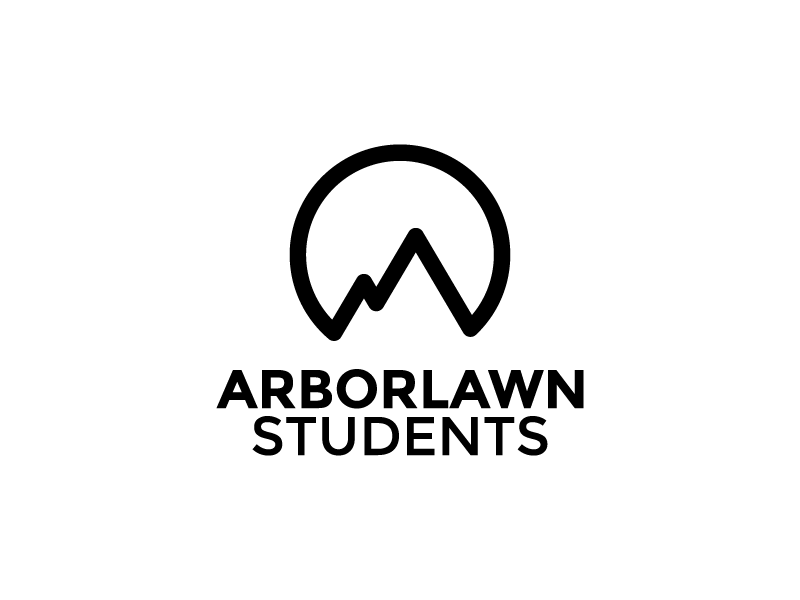 Student RegistrationRegistration ProcessRegistration Form – Online or Paper (See attached)Payment Register before May 15th, with a $100 deposit, the cost for mission trip will be $350.If you register after May 15th, the price will go up to $400.You may turn in cash or check to the front office or Rachel Moraw. If you wish to pay online you may do so below. There is a $5 - $10 fee due to transactions. Arborlawn Release Form – Paper (See attached)Many of you have already completed an Arborlawn Release form for the 2017-2018 school year. If you are unsure, email Rachel at rachel@arborlawnumc.org and she can let you know either way.Heartwork Release Form – Online or Paper (See attached)Copy of InsuranceWe like to have a copy of your insurance card in case of an emergency.If your student attended Mission Trip last year and your insurance information has NOT changed, then we can use the copy from last year.Important DatesApril 8: Parent Meeting at 5pmMay 15:  Deposit of $100 due for trip to cost $350After May 15: Cost of Trip increases to $400June 1: Cancellation Deadline with RefundJune 15: Total Trip Cost DueJune 23: Packing Day	Meet at the church at 10:00am with luggage and bedding to pack vans.	We will have a quick meeting to verify paperwork and payments.June 24: Meet at the church at 9:00, Head to RockportJune 29: Return to church around 3pm-4pm.Contact Us With QuestionsRachel Moraw: 214.244.3398 / rachel@arborlawnumc.orgMission Trip 2018 Packing ListWork TimeClosed Toed Shoes (not TOMs or the like) and socks (Bring work boots if you have them)T-shirts (Bring at least one long-sleeve shirt for fiber glass protection)Pants or knee length shorts (most students wear scrubs)Rain Jacket / ponchoSunscreenSunglassesBandanaHat with BrimChap Stick with SPFBug Spray Water BottleFree TimeCasual Clothes (No Spaghetti Straps)Shorts Shoes not worn on worksiteBible and JournalSonic and snow cone moneySwim Suit (Girls must wear one piece of tankini to cover stomachs)Road meal money (one meal on the road each way)Snacks to help tide you over if you are a picky eaterSleep TimeAppropriate PJ’sCot or Air mattress (twin only please)PillowBeddingBath TimeA shower bag or caddy is helpfulTowelWashclothsToiletriesShower ShoesTools/SafetyBasic Tool Box - work gloves, protective eye gear, hammer, screwdrivers, tape measure, flashlight, etc.  Any tools you are comfortable using will likely be welcome and needed.   All tools should be well marked.  Colored tape and marker work well.We will also need a couple pop-up tents. If you are comfortable letting us borrow yours, let us know!Medications It is helpful for us to know what medication your student needs to take. Please let us know if we need to help distribute it.Helpful Tips/Not Necessary:Plastic Trunk/Storage ContainerMost of our students pack their things in the above container. This helps us pack the van efficiently.Agape BagsThese are bags that we have for each student. During the week, students will write encouraging notes to one another. Some students like to bring small trinkets or candy to place in these bags.Tye-Dye Shirt and Overalls are fun things some students like to wear on specific days.Basic Mission Trip ScheduleSaturday Before Trip10 a.m.:	Bring all luggage and tools up to the church to be packed. Only bus bags and pillows should come with you on Sunday.  Sunday9 a.m.:	Arrive at Arborlawn to leave by 9:30 a.m.4:00pm: 	See you at destination! 		Unload, Dinner, Orientation, Team meetings, etc.11:00 p.m.: 	Lights outMonday-Thursday  (4 day work week)7:30 a.m.: 	Breakfast 8:00 a.m.:	Clean, load, make lunches, and water to vans 8:30 a.m.: 	Head out to worksites12:00 p.m.:  Lunch at worksites/lunch devotion with family if possible  3:30 p.m.: 	Clean/load  4:00 p.m.: 	Depart work sites  4:30 p.m.: 	Unload/Clean Up/Showers  6:00 p.m.: 	Dinner  6:45 p.m.: 	Dinner Cleanup  7:30 p.m.: 	Evening programming /Adult Meeting   9:00 p.m.: 	Free time  11:00 p.m.: In Rooms/Lights outFriday 6:30 a.m.: 	Breakfast 7:15 a.m.: 	Cleanup and load 8:00 a.m.: 	Head for Fort Worth